ПриложениеПрактическая работа1.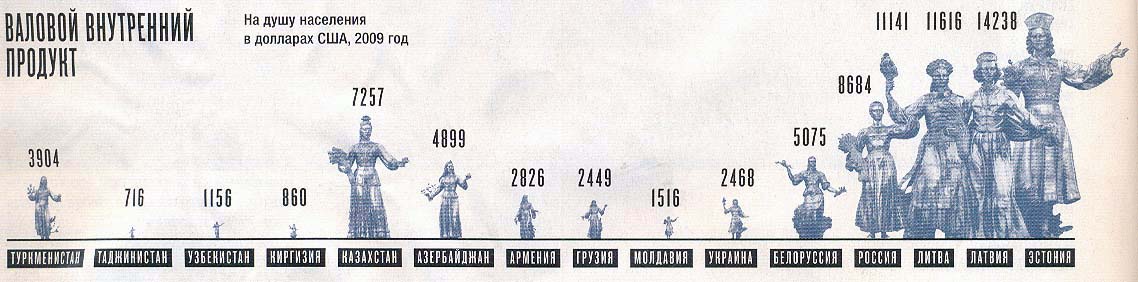 2.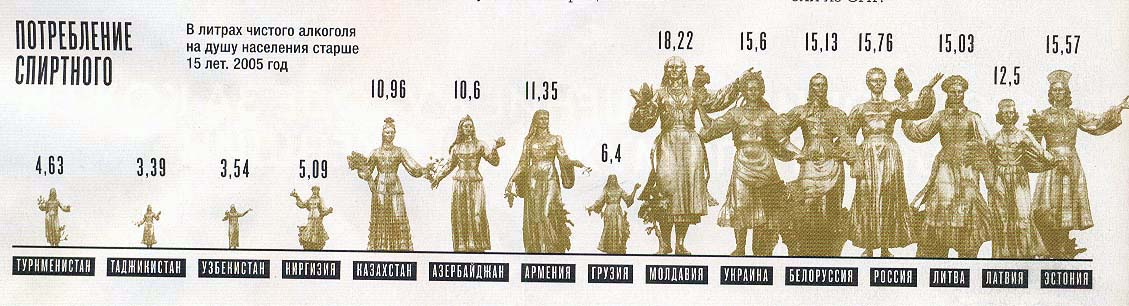 3.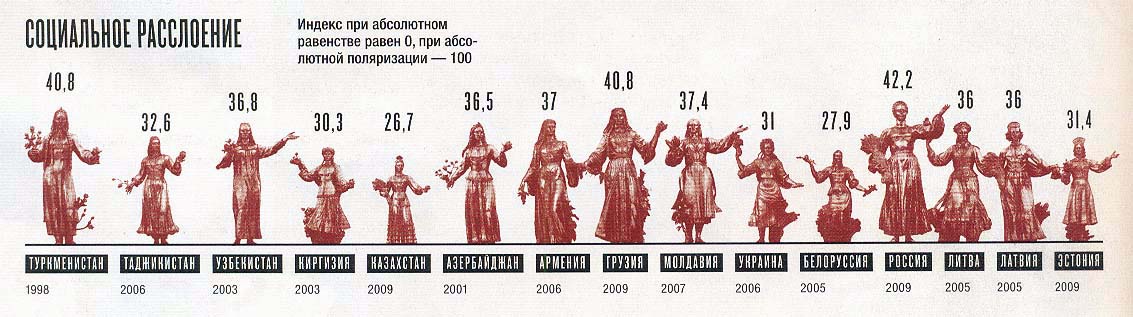 4.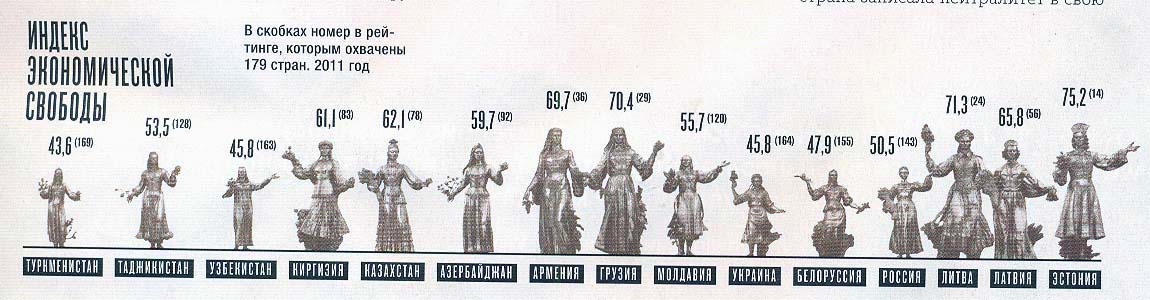 5.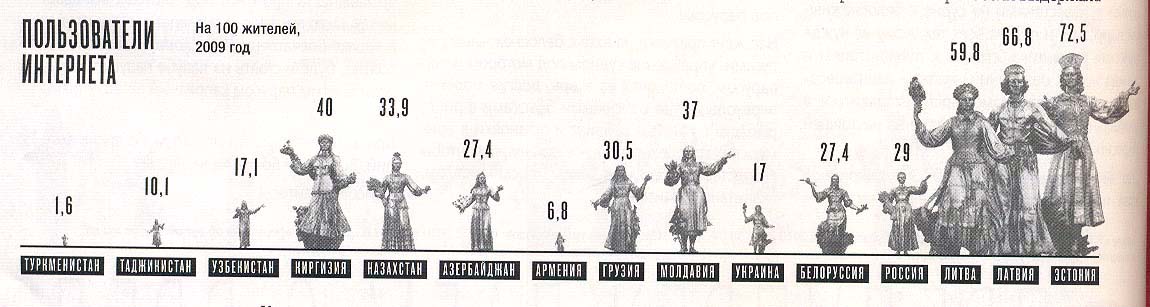 Задание: сравните показатели, сделайте всевозможные выводы.